Отчет на тему «Охрана здоровья детей»Средняя  группа  « Радуга»Длительность с 24 по 27 октября 2014годВсего присутствовало 15 детейПодготовила воспитатель Кораблинова Е ВЦель:  углублять и систематизировать представления детей о факторах, влияющих на состояние своего здоровья и окружающих, формировать осознанное выполнение требований к безопасности жизни, развивать интерес к физической культуре, активизировать работу с семьёй по проблеме формирования привычки к здоровому образу жизни;обогащать знания детей о витаминах и продуктах питания, и их полезных свойствах, формировать представление детей о здоровье и здоровом питании; формировать у ребёнка мотивы самосохранения, воспитания привычки думать и заботиться о своём  здоровьеФизическое воспитание – это то, что обеспечивает здоровье и доставляет радость.В работе с детьми:ЕЖЕДНЕВНАЯ ПРОФИЛАКТИЧЕСКАЯ РАБОТА• Профилактическая гимнастика (дыхательная, улучшение осанки, плоскостопия, зрения)• Воздушное контрастное закаливание.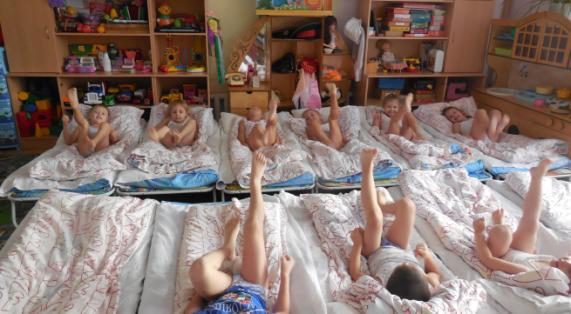  • Гимнастика пробуждения, дорожка «здоровья»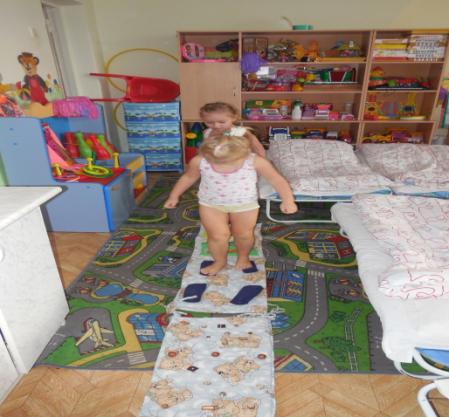 -Проведение физкультминуток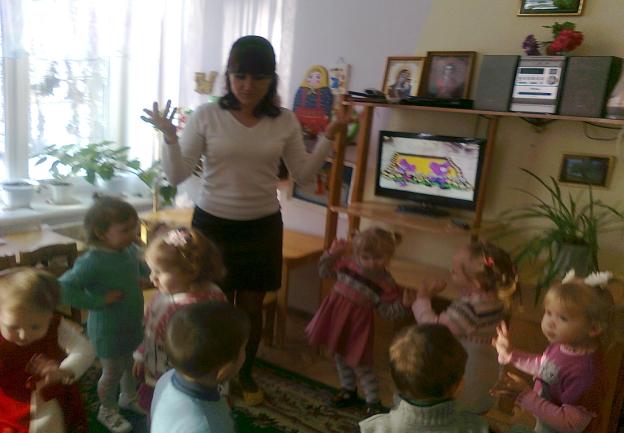 БЕСЕДЫ: -  «Витамины я люблю - быть здоровым я хочу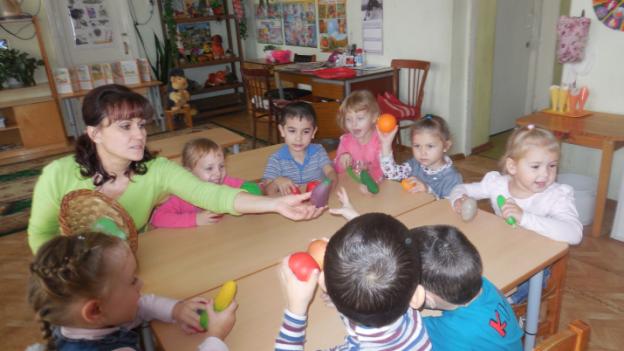 -  Беседа-игра, включающая прибаутки, используемые при мытье рук умывании (потешки) 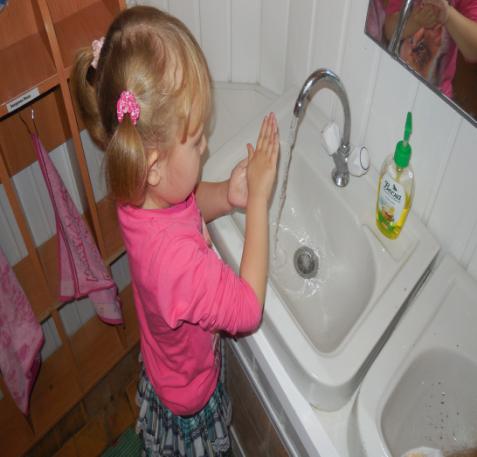  -  Беседа  «Каша - здоровье наше» Цель: Формировать у детей представление о пользе каши в рационе детского питания- Беседа «Опасность вокруг нас»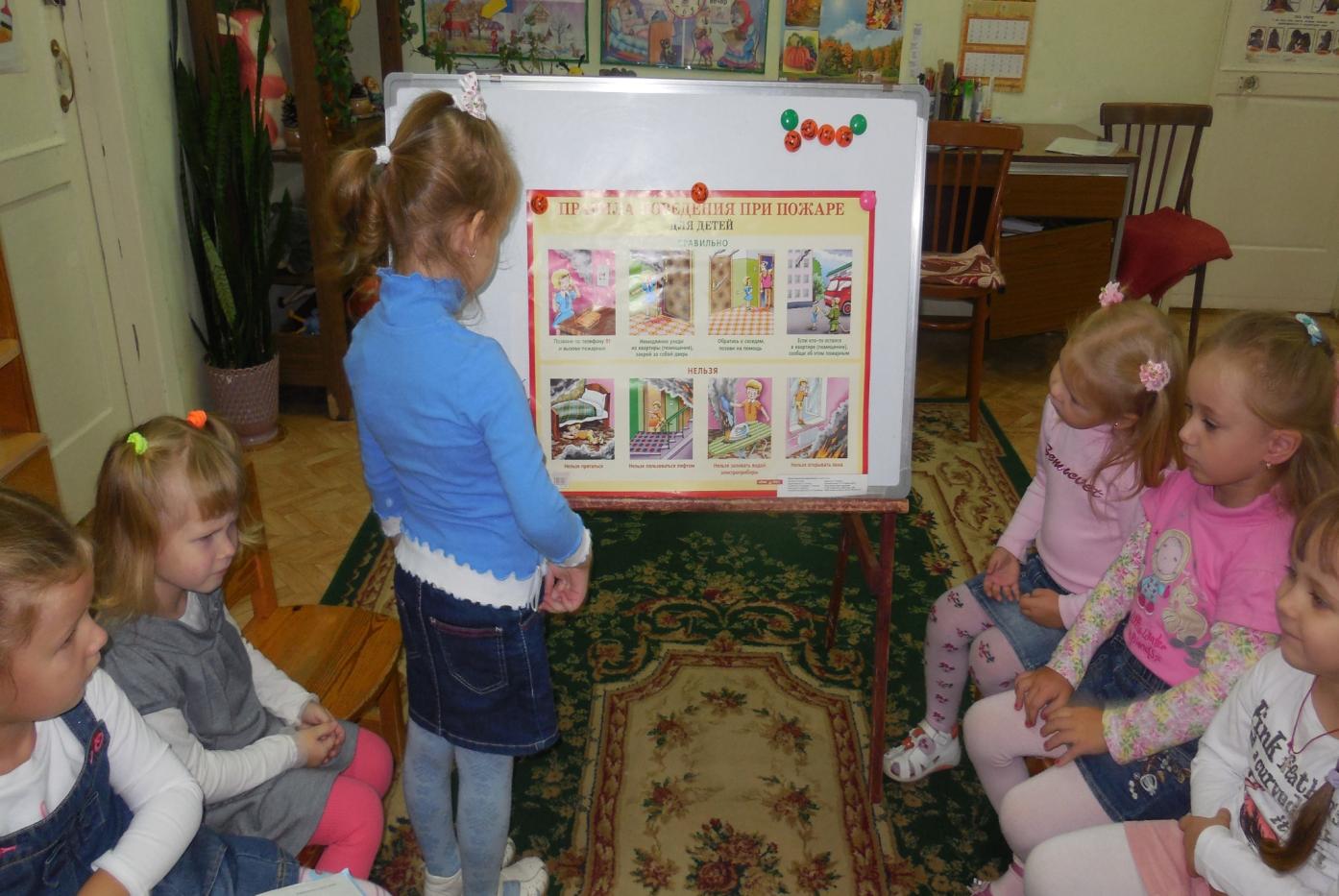 Образовательная область:Проведение занятия «Мой веселый звонкий мяч» 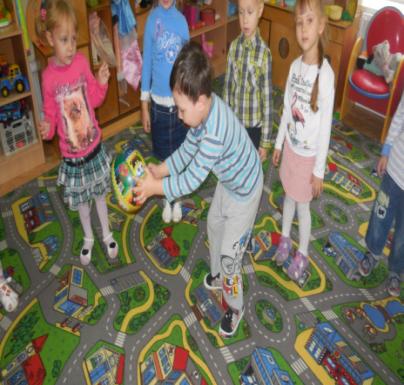 Проведение занятия  «Опасные предметы вокруг нас» Цель: Закрепить у детей представление об опасных для жизни и здоровья предметах, с которыми они встречаются в быту, об их необходимости для человека, о правилах пользования ими.      •  Сюжетно ролевая игра: «Поликлиника»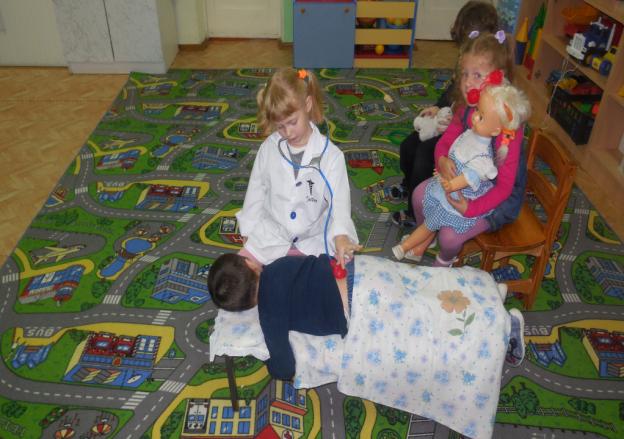 -Рассматривание иллюстраций, фотографий  о здоровье.-Чтение художественной литературы: К.Чуковский «Мойдодыр»,Прогулка    Подвижная игра «Мыши»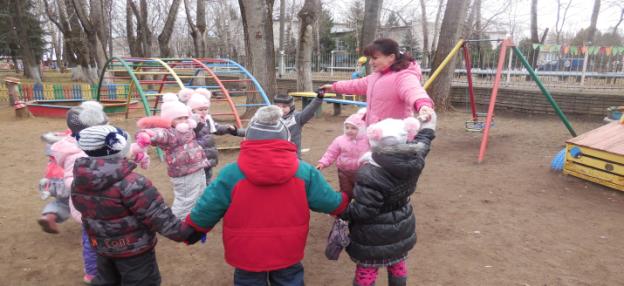 Подвижная игра « Лабиринт»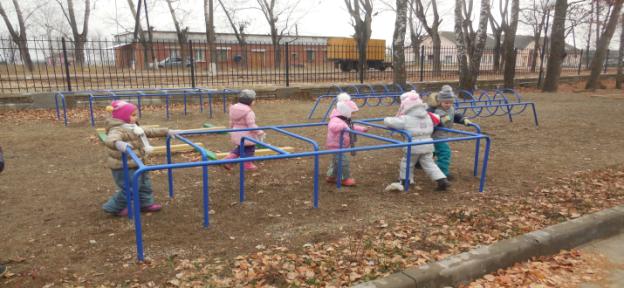 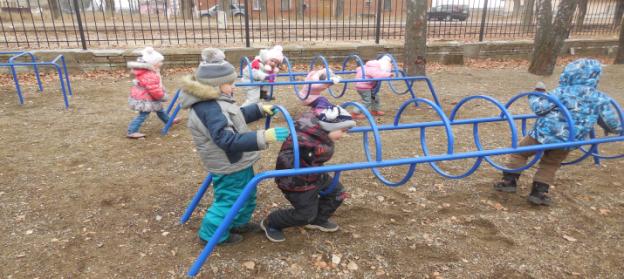 В работе с родителями:•  Индивидуальные беседы физических умениях и навыках каждого ребенка, о значимости совместной  двигательной  деятельности  с детьми и т.д.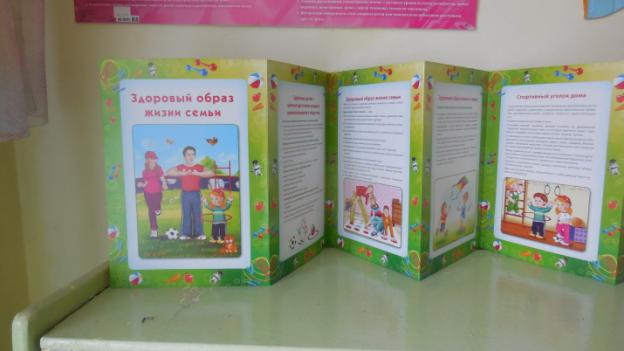 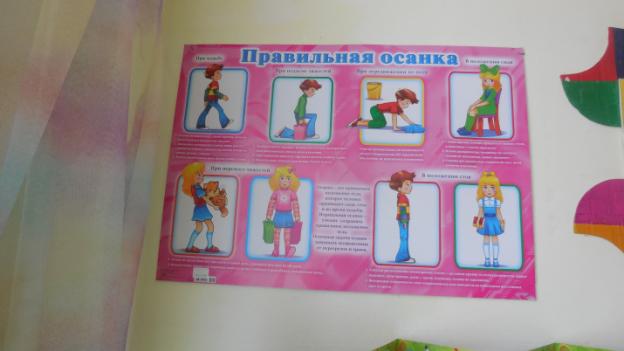 